Nom: Nobel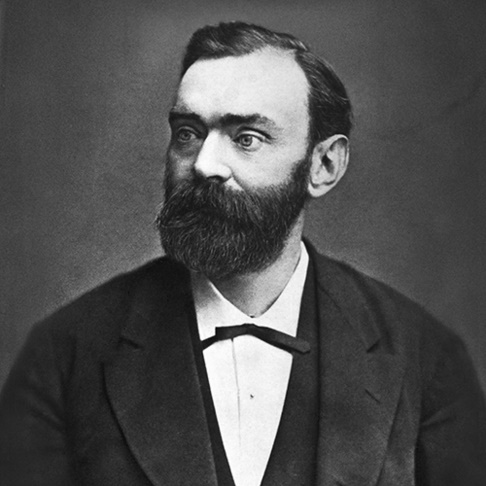 Nom complet: Alfred Bernhard Nobel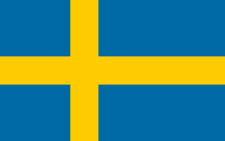 Nationalité: SuédoisPériode de temps: 1833-1896Découverte: Dynamite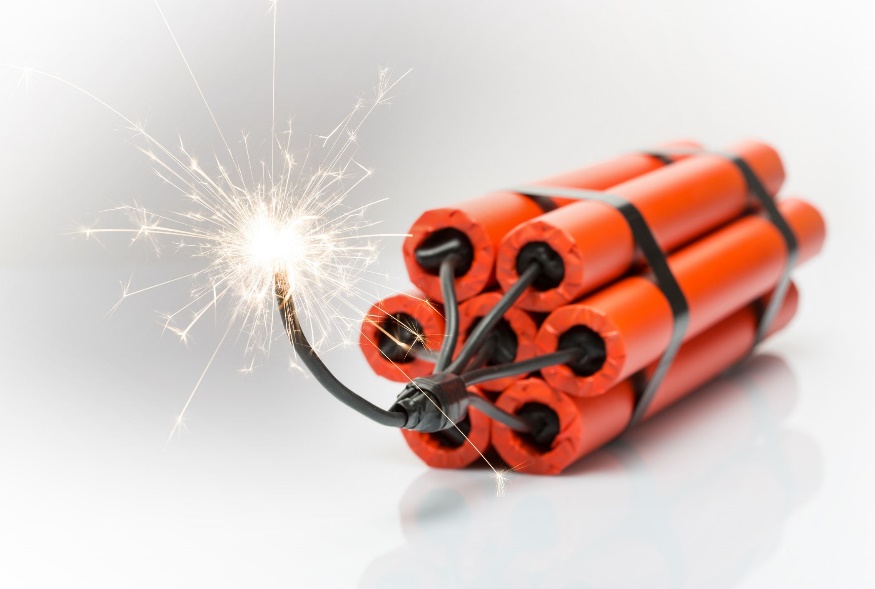 